Enero – Abril 2016Ingeniería en Tecnologías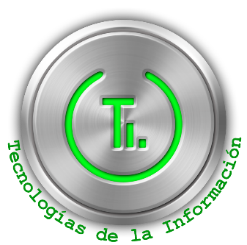  de la Información     FechaActividadBeneficioEvidencia7  de EneroElaboración de oficio de 11  reingresos con carga completa  al 2do, 4to, 5to y 8vo   Cuatrimestre.Solicitud  de 19 alumnos  cambio de turno; 9 alumnos  para turno matutino y 10 al turno vespertinoOficios de   nombramiento de  tutores  para  cada uno de los maestros  asignados Reincorporar a alumnos  al P.E.  Como alumnos regularesCrear una  mejor   ambiente de trabajo para los alumnos de acuerdo a sus  necesidades11 de Enero- Oficio   de  información a Recursos humanos  acerca de los 21  maestros  designados  como  tutores  durante  el  cuatrimestre Enero- Abril  2016Entrega de  carga horaria General  al área de Recursos humanos, control escolar, Rectoría y Secretario  Académico-Tener el conocimiento de  que cuatrimestres  se tienen, grupos,  materias, horas  y profesores  que imparten12 de EneroElaboración de  Oficio  de Comisión para el Dr. Antonio Juárez González, Dr. Pedro  Aarón Hernández Avalos,  M.C. Jorge Eduardo Xalteno AltamiranoComisionado para  asistir a  las Instalaciones de la Facultad de Psicología de la BUAP  ubicada  en Calle 4 sur Centro Histórico, C.P. 72000, Puebla, Puebla con el objetivo de  Reunión de trabajo para tratar la posible colaboración de los Doctores Gregorio García Aguilar y Héctor Juan Pelayo González en la Maestría en Cómputo Biomédico, así como en el sometimiento de un proyecto a la convocatoria CONACYT de Proyectos de Desarrollo Científico para atender Problemas Nacionales 2015. 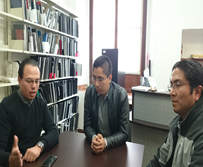 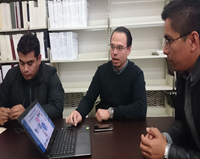 14 de EneroElaboración de  Oficio  de Comisión para el Dr. Antonio Juárez González, Dr. Pedro  Aarón Hernández Avalos,  M.C. Jorge Eduardo Xalteno Altamirano, Dr. Ignacio Algredo BadilloAsistir Instituto Nacional de Astrofísica, Óptica y Electrónica (INAOE)  ubicada en  Calle Luis Enrique Erro No. 1 Sta. María Tonantzintla, Puebla y Facultad de Ciencias de la Computación de la Benemérita Universidad Autónoma de Puebla ubicado  en Av. San Claudio y 14 Sur Ciudad Universitaria, Puebla, Puebla con el objetivo de  reunión de trabajo para tratar la posible colaboración de los miembros del Laboratorio de Procesamiento de Bioseñales y Computación Médica del INAOE y del Dr. Luis Carlos Altamirano Robles de la CSC BUAP en la Maestría en Cómputo Biomédico, así como en el sometimiento de un proyecto a la convocatoria CONACYT de Proyectos de Desarrollo Científico para atender Problemas Nacionales 2015.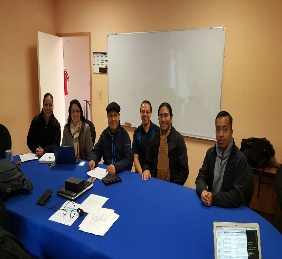 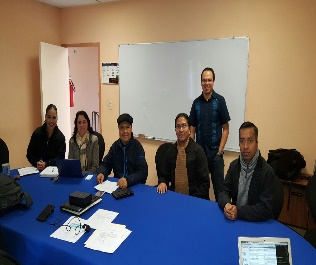 14 de EneroComisión para el Ing. Alfredo Lara Sánchez Asistir  a la Politécnica de Tlaxcala, Región  Poniente , Hueyotlipan, Tlaxcala , con el objetivo de  reunión de trabajos  para la organización del congreso  de educación Superior  Tecnológica Publica del Estado  de Tlaxcala 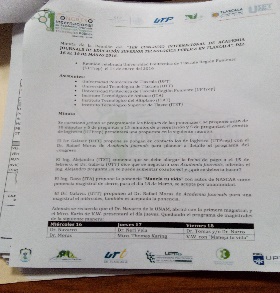 19 de enero Comisión para el Dr. Antonio Juárez González, Dr. Pedro  Aarón Hernández Avalos,  M.C. Jorge Eduardo Xalteno AltamiranoComisionado  asistir Facultad de Psicología de la BUAP ubicado  en Calle 4 sur Centro Histórico, C.P. 72000, Puebla, Puebla con el objetivo de Reunión de trabajo para tratar la colaboración del Doctor Héctor Juan Pelayo González en la Maestría en Cómputo Biomédico, así como en el sometimiento de un proyecto a la convocatoria CONACYT de Proyectos de Desarrollo Científico para atender Problemas Nacionales 2015.20 de eneroComisión para  maestra  Máxima Sánchez  Cuateta  Comisión a Mtra. María Antonia Ruíz DíazAsistir al Taller de Marcas y Asesoría  especializada   del Instituto Mexicano  de Propiedad Industrial (IMPI)Asistir  a las  oficinas  de PRODEP ubicadas  en la Delegación Coyoacán, México D.F.  Con el Objetivo de Entrega de Documentación  relacionada  a las  convocatorias  de becas  PRODEP 201521  de eneroComisión para el Ing. Alfredo Lara Sánchez Asistir  a la Politécnica de Tlaxcala, Región  Poniente , Hueyotlipan, Tlaxcala , con el objetivo de  reunión de trabajos  para la organización del congreso  de educación Superior  Tecnológica Publica del Estado  de Tlaxcala 25 al 29 de EneroComisión  para I.S.C. Carlos David Moctezuma Ortiz director  del P.E.  de Ingeniería en Tecnologías de la InformaciónInstalaciones de la coordinación General  de universidades  Tecnológicas  y Politécnicas  ubicada  en Francisco Pretarca 321, piso 9, Col. Polanco V Sección, Delegación  Miguel Hidalgo con el objetivo dar continuidad a  los Trabajos de actualización del Programa educativo  de Ingeniería  en Tecnologías de Información en  competencias profesionales; Desarrollando la Matriz  de Competencias.29 de eneroComisión   para el Dr. Pedro Aarón Hernández Avalos Asistir a  la Universidad Anáhuac Puebla, Calle Orión Norte s7n Col. La Vista Country Club, San Andrés Cholula, Puebla. Con el objetivo de ser  Tutor del Concurso Innovatón desarrollado en conjunto por la Universidad Anáhuac Puebla y la Benemérita Universidad Autónoma de Puebla.FechaActividadBeneficioEvidencia4 de FebreroComisión para el Ing. Alfredo Lara Sánchez Asistir  a la Politécnica de Tlaxcala, Región  Poniente , Hueyotlipan, Tlaxcala , con el objetivo de  reunión de trabajos  para la organización del congreso  de educación Superior  Tecnológica Publica del Estado  de Tlaxcala 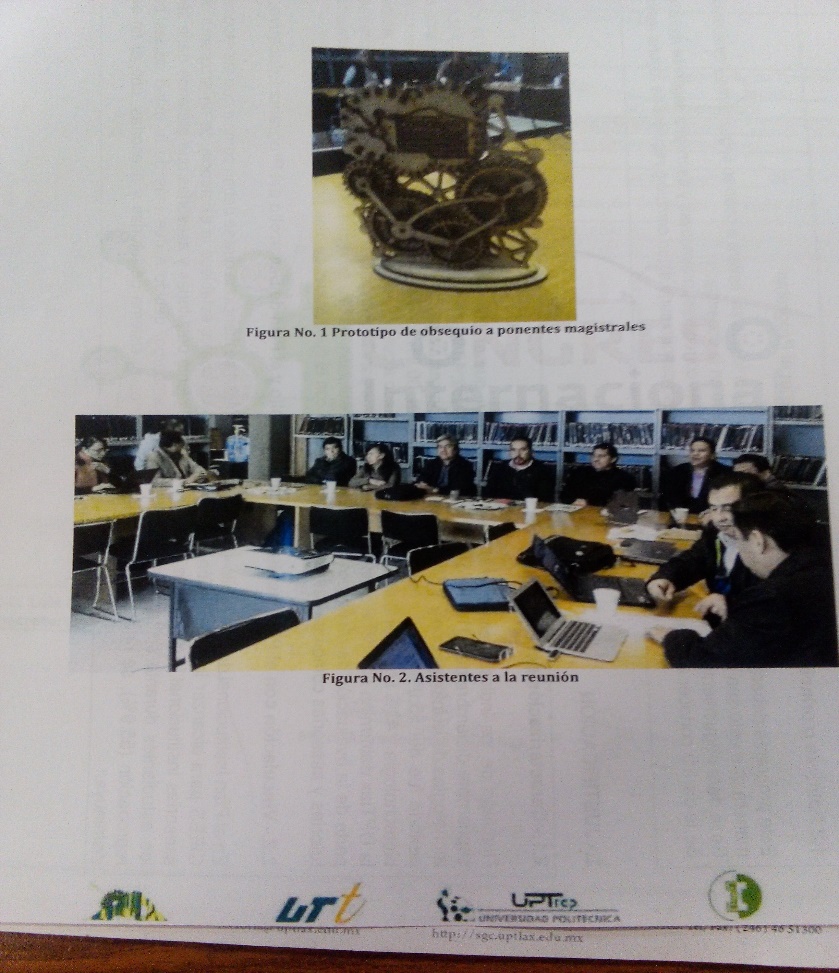 8 de febreroComisión a Mtra. María Antonia Ruíz DíazAsistir  a las  oficinas  de PRODEP ubicadas  en la Delegación Coyoacán, México D.F.  Con el Objetivo de Entrega de Documentación  relacionada  a las  convocatorias  de becas  PRODEP 20158 al 10 de FebreroComisión para  el Dr. Pedro AAron Hernández Avalos, Dr. Antonio Juárez González  Reunión de trabajo  para elaborar  el reglamento de  operaciones de posgrado  interinstitucional en ciencias  en cómputo biomédico en conjunto con  representantes del  Tecnológico de Victoria, Tamaulipas, Ciudad Madero, Misantla, Veracruz en las instalaciones de sala Empresarial de esta universidad. 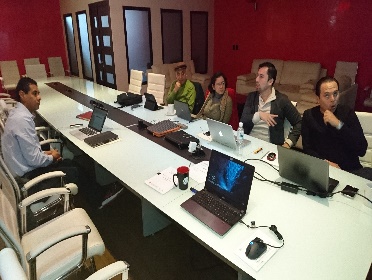 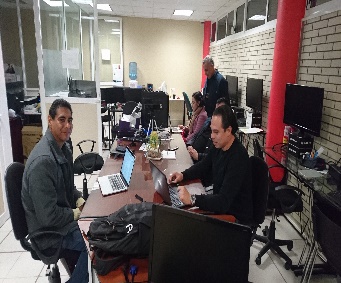 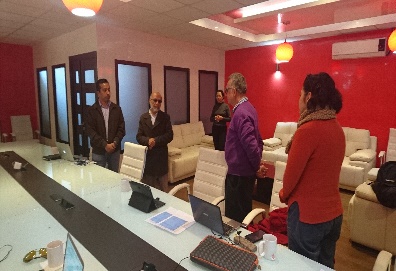 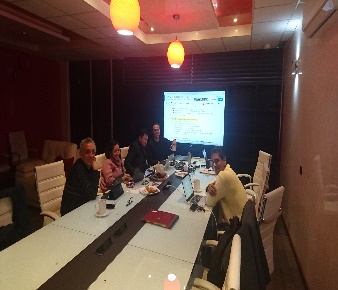 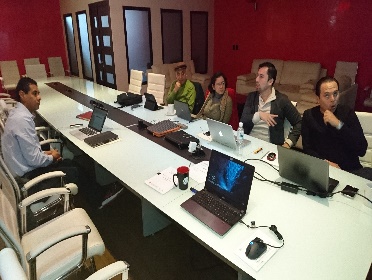 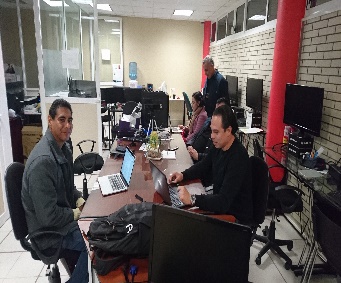 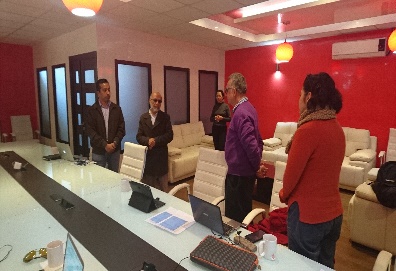 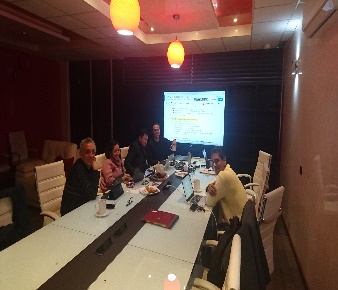 12 de FebreroComisión para  el Dr. Pedro AAron Hernández AvalosAsistir Hospital General de San Andrés Cholula, Periférico Arco Sur s/n, San Bernardino, Tlaxcalancingo, Puebla. Facultad de Psicología de la BUAP, Calle 4 Sur, Centro Histórico, 72000 Puebla, Puebla. Para  realizar Invitación para la asistencia en el estudio de Análisis Situacional del Trabajo. y presentación del proyecto de Maestría Interinstitucional en Ciencias en Cómputo Biomédico.8 al 12 de FebreroComisión para Mtra. Ma. Juanita Montiel Candanera  Asistir  a la Coordinación  General   de Universidades  Tecnologías y politécnicas  CGUTyP ubicada  en  C. Francisco Petrarca, No. 321, piso 6 col. Polanco, 5ta Secc. , Del. Miguel Hidalgo, Ciudad  de México para participar  en la actualización  de las  asignaturas  de Desarrollo Humano de  la CGUTy P17 de FebreroComisión Dr. Antonio Juárez  González, Dr. Pedro Aarón  Hernández Avalos,  M.I. Candy Atonal Nolasco, M.C. Augusto Meléndez Teodoro, Gerardo Gracia  Rodríguez,  Ma. Antonia Ruiz Díaz,  M.I.A. Nancy Tepepa Moreno.Asistir a la Sala de Maestros Biblioteca Planta Alta, Universidad Politécnica de Tlaxcala, ubicada en Avenida Universidad No. 1 Tepeyanco, Tlaxcala con  el objetivo  Realización del Análisis Situacional del Trabajo (AST) con empresario, jefes e investigadores de distintas empresas, instituciones y centros de investigación. Este AST es requerido para el estudio de factibilidad de la Maestría Interinstitucional en Ciencias en Cómputo Biomédico propuesta para su apertura en la Universidad Politécnica de Tlaxcala.18 de FebreroComisión  para L.I. Ernesto Águila Escobar, M.I.A. Nancy Tepepa Moreno, Ing. Eulalia Cortes Flores Comisionado  a  Asistir  a  la sala de Juntas Emilio Sánchez Piedras en la Secretaria de Turismo y Desarrollo Económico del Estado de Tlaxcala (SETYDE) ubicada en calle 1°. de Mayo No. 22, Col.Centro, Tlaxcala de Xicoténcatl, Tlax.  Con   el objetivo de   asistir  a la presentación de las reglas de operación de convocatorias 201622 de FebreroComisión a Mtra. María Antonia Ruíz DíazAsistir  a las  oficinas  de PRODEP ubicadas  en la Delegación Coyoacán, México D.F.  Con el Objetivo de Entrega de Documentación  relacionada  a las  convocatorias  de becas  PRODEP 201525 de FebreroComisión Dr. Antonio Juárez  González, M.C. Augusto Meléndez TeodoroAsistir  a las  instalaciones  del Instituto tlaxcalteca  de Elecciones  ubicado en  Ex fábrica  San Manuel S/N, Colonia Barrio Nuevo, San Miguel Contla, Santa Cruz Tlaxcala, Tlaxcala  con el objetivo de  reunión  de  trabajo por proyecto.FechaActividadBeneficioEvidencia1 de marzo Elaboración de  Oficio  de Comisión para  el Dr. Antonio Juárez González , Dr. Pedro Aarón  Hernández  Avalos  y M.C. Jorge Eduardo Xalteno Altamirano  Asistir  al Laboratorio de Neurociencias, Instituto Nacional de Rehabilitación, Calzada México Xochimilco 289, Delegación Tlalpan, Arenal de Guadalupe, 14389 Ciudad de México, D.F. con el objetivo de Reunión técnica de trabajo con el grupo de investigación del Dr. Héctor Brust Carmona para discutir sobre la creación e implementación de interfaces electrónicas y de automatización de software para el análisis de señales electroencefalografías y la  presentación del proyecto de Maestría Interinstitucional en Ciencias en Cómputo Biomédico.3 de MarzoComisión para el Ing. Alfredo Lara Sánchez Asistir  a la Politécnica de Tlaxcala, Región  Poniente , Hueyotlipan, Tlaxcala , con el objetivo de  reunión de trabajos  para la organización del congreso  de educación Superior  Tecnológica Publica del Estado  de Tlaxcala 4 de Marzo Comisión  para  el I.S.C. Carlos David Moctezuma Ortiz , Ing. Eulalia Cortes Flores Asistir  a las instalaciones  de CBTis  61, participación como evaluadores  en el evento denominado ”XVIII Concurso  Nacional  de Prototipos 2016 en  la Fase Estatal”8 de MarzoComisión para el Ing. Alfredo Lara Sánchez Asistir  a la Politécnica de Tlaxcala, Región  Poniente , Hueyotlipan, Tlaxcala , con el objetivo de  reunión de trabajos  para la organización del congreso  de educación Superior  Tecnológica Publica del Estado  de Tlaxcala 14 al 16 de MarzoComisión para Mtra. Ma. Juanita Montiel Candanera  Asistir  a la Coordinación  General   de Universidades  Tecnologías y politécnicas  CGUTyP ubicada  en  C. Francisco Petrarca, No. 321, piso 6 col. Polanco, 5ta Secc. , Del. Miguel Hidalgo, Ciudad  de México para participar  en la actualización  de las  asignaturas  de Desarrollo Humano de  la CGUTy P17 de Marzo Elaboración de  Oficio  de Comisión para  el Dr. Antonio Juárez González , Dr. Pedro Aarón  Hernández  AvalosAsistir al Instituto Tecnológico  Superior  de Misantla, Veracruz   con el objetivo de taller  de propuesta  de apertura  de la maestría  Interinstitucional en Ciencias  en cómputo Biomédico18 de MarzoElaboración de  Oficio  de Comisión para  el Dr. Antonio Juárez González , Dr. Pedro Aarón  Hernández  Avalos, Dr. Ignacio Algredo BadilloOficio de  comisión  para M.R.C. Gerardo Gracia Rodríguez, M.C. Augusto Meléndez Teodoro y M.C. Eleazar David Sarmiento Torres Asistir  al Instituto  de Rehabilitación, en México  con el objetivo de la Primera Reunión   oficial  del grupo de  trabajo,  en la  sala  de Juntas  de la dirección  de Investigación  del INRLGIIAsistir  a las  instalaciones  del Instituto tlaxcalteca  de Elecciones  ubicado en  Ex fábrica  San Manuel S/N, Colonia Barrio Nuevo, San Miguel Contla, Santa Cruz Tlaxcala, Tlaxcala  con el objetivo de   revisión  de Avances del Sistema PRE30 de marzoOficio de  comisión  para M.R.C. Gerardo Gracia Rodríguez, M.C. Augusto Meléndez Teodoro y M.C. Eleazar David Sarmiento Torres Oficio de Comisión para M.C. María Antonia Ruiz DíazAsistir  a las  instalaciones  del Instituto tlaxcalteca  de Elecciones  ubicado en  Ex fábrica  San Manuel S/N, Colonia Barrio Nuevo, San Miguel Contla, Santa Cruz Tlaxcala, Tlaxcala  con el objetivo de   revisión  de Avances del Sistema PREAsistir  a las  oficinas  de PRODEP ubicadas  en la Delegación Coyoacán, México D.F.  Con el Objetivo de Entrega de Documentación  relacionada  a las  convocatorias  de becas  PRODEP  de docentes dela UPTx31 de MarzoComisión  para Ing. Eulalia  Cortes Flores Asistir  a la   presidencia municipal de San Damián Texoloc  para presentación  del Tráiler de la Ciencia 